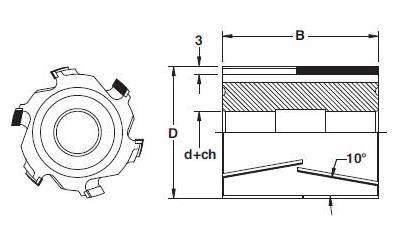 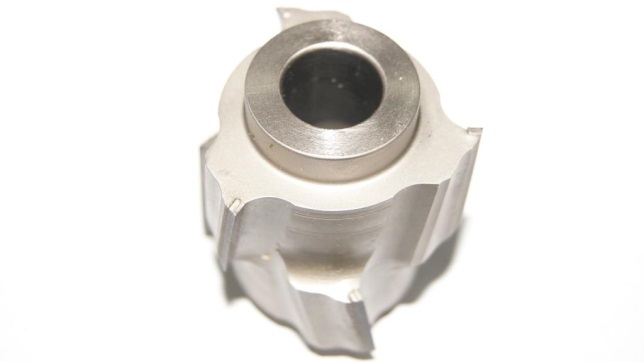 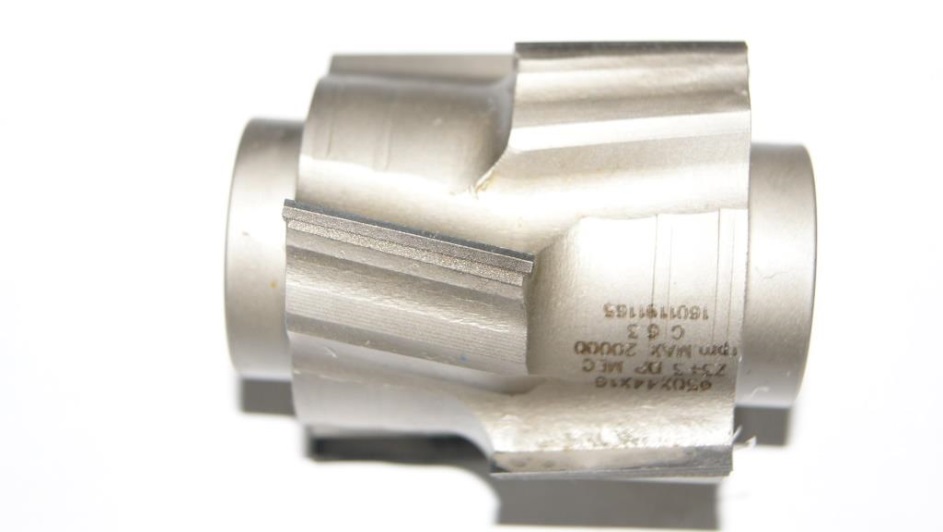 Код из 1САртикулНаименоваие/ Бренд/ПоставщикТехнические характеристикиГабаритыД*Ш*В,ммМасса,грМатериалМесто установки/НазначениеF00372495018052Фреза алмазная фуговальная DIA D=50 B=44 d=16+2  Z3+3  (0533720823L)D=50 B=44 d=16+2  Z3+3  1000металлКромкооблицовочные станки /фугованиеF00372495018052D=50 B=44 d=16+2  Z3+3  1000металлКромкооблицовочные станки /фугованиеF00372495018052  BSPD=50 B=44 d=16+2  Z3+3  1000металлКромкооблицовочные станки /фугование